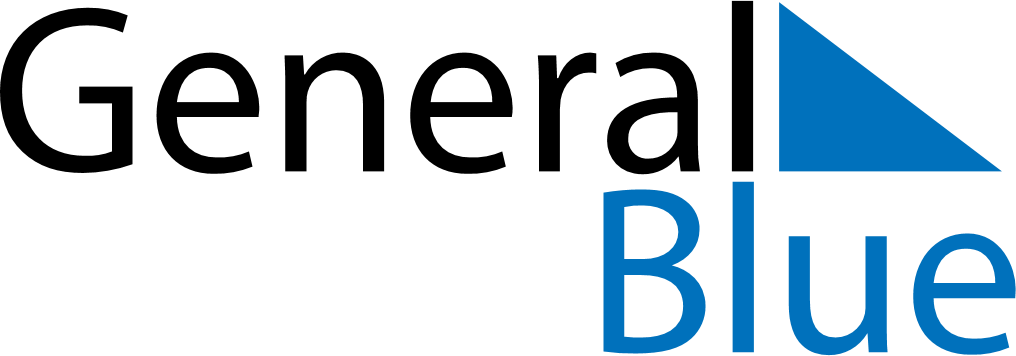 Weekly CalendarMay 2, 2021 - May 8, 2021Weekly CalendarMay 2, 2021 - May 8, 2021Weekly CalendarMay 2, 2021 - May 8, 2021Weekly CalendarMay 2, 2021 - May 8, 2021Weekly CalendarMay 2, 2021 - May 8, 2021Weekly CalendarMay 2, 2021 - May 8, 2021SundayMay 02MondayMay 03TuesdayMay 04WednesdayMay 05ThursdayMay 06FridayMay 07SaturdayMay 08